О подготовке проекта внесения изменений в генеральный план  сельского поселения Еланлинский сельсовет муниципального района Кигинский район Республики БашкортостанВ соответствии Федеральным законом Российской Федерации от 29.12.2004 № 190-ФЗ «Градостроительный кодекс Российской Федерации», Федеральным законом от 06.10.2003 № 131-ФЗ «Об общих принципах организации местного самоуправления в Российской Федерации»,  ПОСТАНОВЛЯЮ:1. Подготовить проект внесения изменений в генеральный план  сельского поселения Еланлинский сельсовет муниципального района Кигинский район Республики Башкортостан (далее по тексту – генеральный план сельского поселения).2.Утвердить:2.1. Состав комиссии по подготовке проекта внесения изменений в генеральный план сельского поселения, согласно приложению № 1.2.2. Порядок и сроки проведения работ по подготовке проекта внесения изменений в генеральный план поселения, согласно приложению № 2.2.3. Порядок направления в комиссию предложений заинтересованных лиц по подготовке проекта внесения изменений в генеральный план сельского поселения, согласно приложению № 3. 3. Опубликовать настоящее постановление в порядке, установленном для официального опубликования муниципальных правовых актов и иной официальной информации.4. Разместить на официальном сайте сельского поселения Еланлинский сельсовет в сети «Интернет» http://elanlino.ru.5. Контроль за выполнением настоящего постановления оставляю за собой.Глава сельского поселения                                                  Г.Р.СибагатуллинаПриложение № 1к постановлению администрацииСП Еланлинский сельсоветот «14» мая  2021 г. №26СОСТАВкомиссии по подготовке проекта внесения измененийв генеральный план сельского поселения Еланлинский сельсоветПредседатель Комиссии: Глава сельского поселения Еланлинский сельсовет МР Кигинский район РБ-Г.Р.СибагатуллинаЗаместитель председателя комиссии: управляющий делами СП Еланлинский сельсовет МР Кигинский район РБ – Зубаирова Е.Д.   Члены Комиссии: Нусратуллин Д.Л., Гиндуллин О.Ш., Загртдинова Г.М., -депутаты Совета сельского поселения  Еланлинский сельсовет МР Кигинский район РБСостав Комиссии не является закрытым и может быть дополнен в случае необходимости.Должность секретаря Комиссии выполняет любой член Комиссии, уполномоченный на выполнение таких функций Председателем комиссии.Приложение № 2к постановлению администрацииСП Еланлинский сельсоветот «14» мая  2021 г. №26ПОРЯДОКпроведения работ по подготовке проекта внесения изменений в генеральный план сельского поселения Еланлинский сельсоветПриложение № 3к постановлению администрацииСП Еланлинский сельсоветот «14» мая  2021 г. №26ПОРЯДОКнаправления в комиссию предложений заинтересованных лиц по подготовке проекта о внесении изменений в генеральный план сельского поселения Еланлинский сельсовет1. С момента опубликования решения главы администрации сельского поселения Еланлинский сельсовет о подготовке проекта о внесений изменений в генеральный план поселения, в течение срока проведения работ по подготовке проекта о внесении изменений в генеральный план поселения, заинтересованные лица вправе направлять в комиссию по подготовке проекта о внесении изменений в генеральный план поселения (далее по тексту – Комиссия) предложения по подготовке проекта (далее по тексту – предложения).2.Предложения могут быть направлены:2.1. По почте для передачи предложений непосредственно в Комиссию (с пометкой «В комиссию по подготовке проекта о внесении изменений в генеральный план сельского поселения Еланлинский сельсовет») по адресу: 452418, Россия, Республика Башкортостан, Кигинский район, 
с. Еланлино, ул. Бурхана Шарафутдинова, 212.2. В форме электронного документа. Адрес электронной почты администрации сельского поселения Еланлинский сельсовет –  elan.kigi@yandex.ru При этом гражданин в обязательном порядке указывает свои фамилию, имя, отчество, адрес электронной почты, если ответ должен быть направлен в форме электронного документа, и почтовый адрес, если ответ должен быть направлен в письменной форме.3. Предложения должны быть логично изложены в письменном виде (напечатаны либо написаны разборчивым почерком) за подписью лица, их изложившего, с указанием его полных фамилии, имени, отчества, адреса места регистрации и даты подготовки предложений. Неразборчиво написанные, неподписанные предложения, а также предложения, не имеющие отношения к подготовке проекта о внесении изменений в генеральный план поселения, комиссией не рассматриваются.4. Предложения могут содержать любые материалы (как на бумажных, так и магнитных носителях). Направленные материалы возврату не подлежат.5. Предложения, поступившие в Комиссию после завершения работ по подготовке проекта о внесении изменений в генеральный план поселения, не рассматриваются.6. Комиссия не дает ответы на поступившие предложения.7. Комиссия вправе вступать в переписку с заинтересованными лицами, направившими предложения.Баш$ортостан Республика%ыны#[ый=ы районымуниципаль районыны#Йыланлы ауыл Советы ауыл бил&м&%е хакимияте(Баш$ортостан Республика%ыны#[ый=ы районыны# Йыланлы ауыл Советы ауыл бил&м&%е хакимияте)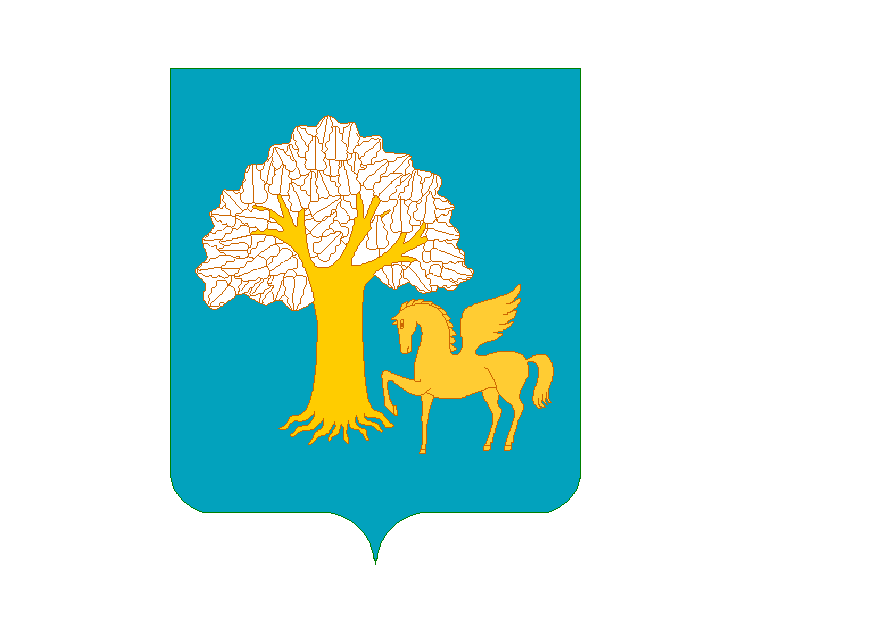 Администрация сельского поселения Еланлинский сельсовет муниципального районаКигинский район Республики Башкортостан(Администрация Еланлинского сельсовета Кигинского района Республики Башкортостан)[АРАРПОСТАНОВЛЕНИЕ« 14 » май 2021 й.Йыланлы ауылы    № ___  « 14 » мая 2021 г.село Еланлино №п/пВиды работ (этапы)Сроки исполненияИсполнитель1Подготовка заключения, в котором содержатся рекомендации о внесении в соответствии с поступившим предложением изменения в генеральный план поселения или об отклонении такого предложения с указанием причин отклонения.Разработка проекта о внесении изменений в генеральный план поселения 30 дней со дня поступления предложения о внесении изменений в генеральный план поселенияКомиссия2Направление заключения главе администрации сельского поселения Еланлинский сельсовет30 дней со дня поступления предложения о внесении изменений в генеральный план поселенияКомиссия3Принятие решения о подготовке проекта о внесении изменений в генеральный план поселения или об отклонении предложения о внесении изменений с указанием причин отклонения и направление копии такого решения заявителям В течение тридцати днейГлава администрации сельского поселения Еланлинский сельсовет4Направление проекта о внесении изменений в генеральный план  поселения главе сельского поселения Еланлинский сельсовет для принятия решения о проведении публичных слушаний по проекту1 неделяКомиссия5Принятие решения о проведении публичных слушаний по проекту о внесении изменений в генеральный план поселенияНе позднее 10 дней со дня получения проектаГлава сельского поселения Еланлинский сельсовет6Опубликование материалов по проекту о внесении изменений в генеральный план поселения. Проведение публичных слушанийНе менее 1 месяцаКомиссия7Внесение изменений в проект о внесении изменений в генеральный план поселения по результатам публичных слушанийСрок определяется дополнительно, в зависимости от количества несоответствийКомиссия8Представление проекта о внесении изменений в генеральный план поселения главе сельского поселения Еланлинский сельсовет для направления в Совет депутатов сельского поселения Еланлинский сельсоветНепосредственно после завершения публичных слушанийКомиссия9Принятие решения главой сельского поселения Еланлинский сельсовет о направлении проекта о внесении изменений в генеральный план поселения в Совет депутатов сельского поселения Еланлинский сельсовет или об отклонении проекта о внесении изменений и о направлении его на доработкуВ течение 10 дней после представления проектаГлава сельского поселения Еланлинский  сельсовет10Доработка проекта о внесении изменений в генеральный план поселения и представление его главе сельского поселения Еланлинский сельсоветСрок определяется дополнительно, в зависимости от объема корректировкиКомиссия11Направление проекта о внесении изменений в генеральный план поселения  в Совет депутатов сельского поселения Еланлинский сельсовет на рассмотрение и утверждениеВ течение 10 дней после представления проектаГлава сельского поселения Еланлинский сельсовет